Aktivitetsplan 2019 NISK avd. 5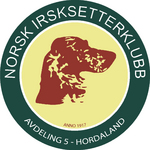 NISK avd.5 leier Bane 1 + klubblokale hver mandag fra kl. 18-22 på Myrbø Dyresenter; Der kan alle medlemmer møtes for å være sosial og trene hund sammen hele året (dressur, apport, ringtrening, sosialisering, kaffeprat).  Det vil være valpekurs fra 19.08.-30.09., kl. 19-20.Dette er foreløpige datoer og endringer kan forekomme; følg med på nisk.no avdeling 5 / Facebook / medlemsmail.DatoAktivitetStedAnsvarlig/PåmeldingFrist23.01.ÅRSMØTEMidtunhaugen Kl. 19.00Vigdis 14.01.APPORTKURSMyrbøVigdis viging@online.no Fullt01.-03. 03.VINTERSAMLING  & KLUBBMESTERSKAPMaristuen, FilefjellVigdis viging@online.no14.02.25.03.DRESSURKURSMyrbøPer Arild og StianPer.arild.lie@bkkfiber.no 10.03.19.05.FJELLQUIZ TURGullfjelletOsen/BjørndalenUnni og VigdisOppmøte kl. 11.0019.05.22.05.+06.06.AVERSJONSDRESSRØvre-Eide/Garnes Kl. 18.00Vigdis viging@online.no08.05.28.05.DUETRENING4 H-Gården, Garnes kl. 18.00Per Arild Per.arild.lie@bkkfiber.no25.05.15.06.SOMMERSAMLINGUTSTILLINGMyrbøKl. 09.30Nina og Ingridkrhjohan@online.no 05.06.18.08.FJELLQUIZ TUR?Unni og Eirik LOppmøte kl. 11.0018.08.21.08.+4.9.+5.9.AVERSJONSDRESSRØvre-Eide/Rød/Garnes Kl. 18.00Vigdis viging@online.no 12.08.19.08.VALPEKURSMyrbø kl. 19.00.John.rygg@gmail.com15.08.SeptemberRO I OPPFLUKTDuer4 H-Gården, Garnes kl. 19.00Vigdis viging@online.no11.10.-13.10.HØSTSAMLINGDyranut Turisthytta Vigdis viging@online.no01.10.02.11.FOREDRAG;  «En reise med fuglehunder» med Morten Soltvedt & JULEMIDDAGBg.skipperfor. selskapslokalerVågsallmenningen7.  Kl. 18.00.Nina og Eirik Lkrhjohan@online.no  25.1030.11.RUGDETRENINGOs, kl. 10.00 Stianstian-wergeland@hotmail.com 23.11